TERMO DE RESPONSABILIDADE SOBREPROTOCOLO DE EXPERIMENTAÇÃO ANIMALAsseguro ao Comitê de Ética no Uso de Animais – CEUA da Universidade Estadual do Oeste do Paraná que:1 – Eu, (nome do coordenador), coordenador do protocolo intitulado (título do protocolo), estou ciente dos Princípios Éticos da Experimentação Animal elaborado pelo Conselho Nacional de Experimentação Animal - CONCEA e concordo plenamente com as exigências durante a vigência deste protocolo.2 - Declaro que este estudo não é desnecessariamente duplicativo, tem mérito científico e a equipe participante foi treinada e é competente para executar os procedimentos descritos nesse protocolo.3 - Comprometo-me a solicitar nova aprovação deste protocolo sempre que ocorra alteração significativa nas atividades que envolvam animais, aqui descritas.4 - Comprometo-me a iniciar o procedimento experimental aqui referido somente depois de aprovado este protocolo pelo CEUA/Unioeste.5 - Reafirmo que tudo o que foi declarado neste protocolo é a absoluta expressão da verdade. Estou ciente que o não cumprimento das condições aqui especificadas é da minha total responsabilidade e que estarei sujeito às punições previstas na legislação em vigor.(Cidade, dia, mês e ano)._____________assinatura________________Coordenador (nome).Pró-Reitoria de Pesquisa e Pós-Graduação 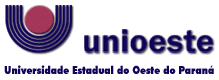 Comitê de Ética no Uso de Animais – CEUA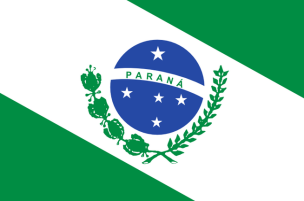 